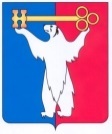 АДМИНИСТРАЦИЯ ГОРОДА НОРИЛЬСКАКРАСНОЯРСКОГО КРАЯПОСТАНОВЛЕНИЕ07.05.2020	                                            г. Норильск 			                          № 186О внесении изменений в отдельные постановления Администрации города НорильскаВ соответствии с Федеральным законом от 27.07.2010 № 210-ФЗ 
«Об организации предоставления государственных и муниципальных услуг», ПОСТАНОВЛЯЮ:1. Внести в Порядок компенсации расходов на оплату проезда к месту консультации и (или) лечения и обратно работникам учреждений и организаций, финансируемых за счет средств местного бюджета, и членам их семей, в целях оказания им медицинской помощи за пределами муниципального образования город Норильск, утвержденный постановлением Главы Администрации города Норильска от 29.01.2009 № 42 (далее – Порядок), следующие изменения:1.1. В абзаце четвертом пункта 1.4 Порядка слова «Управление социальной политики Администрации города Норильска» заменить словами «муниципальное казенное учреждение «Управление социальной политики»».1.2. В пунктах 3.5, 3.6 Порядка слово «начальника» заменить словом «директора».1.3. В приложении к Порядку слова «Начальнику Управления социальной политики Администрации города Норильска» заменить словами «Директору МКУ «Управление социальной политики»».2. Внести в Административный регламент предоставления муниципальной услуги в виде компенсации расходов на оплату проезда к месту консультации и (или) лечения и обратно работникам учреждений и организаций, финансируемых за счет местного бюджета, и членам их семей, в целях оказания им медицинской помощи за пределами муниципального образования город Норильск, утвержденный постановлением Администрации города Норильска от 24.10.2018 № 399 (далее – Административный регламент), следующие изменения:2.1. В пункте 2.2 Административного регламента слова «Управление социальной политики Администрации города Норильска» заменить словами «муниципальное казенное учреждение «Управление социальной политики»».2.2. В пункте 2.5 Административного регламента:2.2.1. Абзац одиннадцатый исключить.2.2.2. В абзаце двенадцатом слова «на 2017-2021 годы»» исключить.2.3. В пункте 2.6.1 Административного регламента слова «специалист Управления» заменить словами «специалист Управления, определенный приказом директора Управления (далее – Специалист),». 2.4. В абзаце шестом пункта 2.15 Административного регламента слова «Управления: szn13@norilsk-city.ru» заменить словами «Управления: MKU_USP@norilsk-city.ru».2.5. Абзац четвертый пункта 2.16 Административного регламента изложить в следующей редакции:«- доля обоснованных жалоб Заявителей, поступивших в Управление и (или) в Администрацию города Норильска, в устной, письменной формах, посредством почтовой или факсимильной связи, по электронной почте или через единый портал государственных и муниципальных услуг и (или) региональный портал государственных и муниципальных услуг, а также через многофункциональный центр на действия (бездействие) и решения Управления, директора Управления и специалистов Управления при предоставлении муниципальной услуги - не более 5 процентов от общего количества жалоб Заявителей на действия (бездействие) и решения Управления, директора Управления и специалистов Управления.». 2.6. В пункте 2.17.1 Административного регламента слова «Шахтерская, д. 9а» заменить словами «Шахтерская, д. 4»2.7. В пункте 3.2 Административного регламента:2.7.1. В подпункте 2 слова «специалистом отдела по приему документов на оказание социальных услуг Управления, специалистом 1 категории Управления (приемная)» заменить словом «Специалист».2.7.2. Подпункт 4 изложить в следующей редакции:«4) лицом, ответственными за выполнение административной процедуры, является Специалист;».2.8. В пункте 3.3 Административного регламента:2.8.1. В абзаце втором подпункта 2 слова «специалист отдела по вопросам оказания адресной социальной помощи Управления (далее – специалист Управления)» заменить словом «Специалист», слова «заместителю начальника» заменить словом «директору».2.8.2. Подпункт 3 изложить в следующей редакции:«3) лицами, ответственными за выполнение административной процедуры, являются Специалист, непосредственный руководитель Специалиста, директор Управления;».2.9. В пункте 3.4 Административного регламента: 2.9.1. В подпункте 2 слова «специалист Управления» заменить словом «Специалист».2.9.2. Подпункт 3 изложить в следующей редакции:«3) лицами, ответственными за выполнение административной процедуры, являются Специалист, непосредственный руководитель Специалиста, директор Управления;».2.10. В пункте 3.5 Административного регламента:2.10.1. Подпункт 3 изложить в следующей редакции:«3) если при рассмотрении документов, указанных в пункте 2.6 настоящего Административного регламента, выявляются обстоятельства, препятствующие предоставлению муниципальной услуги, указанные в пунктах 2.8, 2.9 настоящего Административного регламента, Специалист осуществляет подготовку письма об отказе в предоставлении муниципальной услуги и передает его на подпись директору Управления.При отсутствии оснований для отказа в предоставлении муниципальной услуги, указанных в пунктах 2.8, 2.9 настоящего Административного регламента, Специалист осуществляет подготовку протокола назначения материальной помощи и передает его на подпись директору Управления;».2.10.2. Подпункт 4 изложить в следующей редакции:«4) лицами, ответственными за выполнение административной процедуры, являются Специалист, непосредственный руководитель Специалиста, директор Управления;».2.11. В пункте 3.6 Административного регламента:2.11.1. В подпункте 2 слова «отдела ревизии и контроля предоставления мер социальной поддержки» исключить.2.11.2. Подпункт четвертый изложить в следующей редакции:«4) лицами, ответственными за выполнение административной процедуры, являются Специалист, непосредственный руководитель Специалиста, директор Управления;».2.12. В пункте 3.7 Административного регламента:2.12.1. В подпункте 2 слова «отдела ревизии и контроля предоставления мер социальной поддержки Управления» заменить словами «Управления, определенный приказом директора Управления (далее – ответственный Специалист),».2.12.2. Подпункт третий изложить в следующей редакции:«3) лицами, ответственными за выполнение административной процедуры, являются ответственный Специалист, непосредственный руководитель ответственного Специалиста, директор Управления;».2.13. В пункте 3.9 Административного регламента:2.13.1. В абзаце втором слова «ул. Советская, д. 14» заменить словами «Ленинский проспект, д. 26».2.13.2. Абзацы третий, четвертый исключить.2.14. Абзац второй пункта 3.10 Административного регламента изложить в следующей редакции:«- понедельник, вторник, четверг с 09 часов 00 минут до 13 часов 00 минут, с 14 часов 00 минут до 17 часов 00 минут, среда с 09 часов 00 минут до 13 часов 00 минут, с 14 часов 00 минут до 18 часов 30 минут, пятница - неприемный день.».2.15. Пункт 3.11 Административного регламента изложить в следующей редакции:«3.11. Телефоны Управления:- (3919) 43-71-95 (приемная Управления), факс: (3919) 43-71-96;- (3919) 43-71-95 *1853 (отдел предоставления мер социальной поддержки);- (3919) 43-71-62 (общий отдел Снежногорского территориального управления).».2.16. В абзаце втором пункта 3.12 Административного регламента слова «szn13@norilsk-city.ru» заменить словами «MKU_USP@norilsk-city.ru».2.17. Пункты 4.1 - 4.4 Административного регламента изложить в следующей редакции:«4.1. Контроль за исполнением настоящего Административного регламента осуществляется в форме текущего и внепланового контроля.4.2. Текущий контроль за соблюдением специалистами Управления, установленной последовательности и сроков выполнения административных процедур, определенных настоящим Административным регламентом, правомерности принятых решений по вопросам приема поданных заявлений, обоснованности и правомерности оформленных и принятых решений по представленным заявителем документам, состояния помещений, используемых для предоставления муниципальной услуги на информационных стендах и на официальном сайте муниципального образования город Норильск, оснащения рабочих мест специалистов Управления, задействованных в предоставлении муниципальной услуги, осуществляется директором Управления в установленном им порядке.4.3. Периодичность текущего контроля устанавливается распоряжением директора Управления.4.4. Внеплановый контроль за исполнением специалистами Управления, их руководителями требований, определенных настоящим Административным регламентом, проводится на основании приказа директора Управления, по мере поступления жалобы заявителя на действия (бездействие) специалистов Управления, их руководителей по предоставлению муниципальной услуги. Внеплановый контроль за исполнением директором Управления требований, определенных настоящим Административным регламентом, проводится на основании распоряжения Администрации города Норильска, издаваемого Главой города Норильска, по мере поступления жалобы заявителя на действия (бездействие) директора Управления по предоставлению муниципальной услуги.». 2.18. Наименование раздела 5 Административного регламента изложить в следующей редакции:«5. Досудебный (внесудебный) порядок обжалования решений и действий (бездействий) Управления, директора Управления и специалистов Управления».2.19. В пункте 5.1 Административного регламента:2.19.1. Абзац первый изложить в следующей редакции:«5.1. Заявители имеют право на досудебное (внесудебное) обжалование действий (бездействий) и решений Управления, директора Управления, специалистов Управления, их руководителей, осуществляемых (принятых) в ходе предоставления муниципальной услуги.».  2.19.2. Абзацы третий и четвертый изложить в следующей редакции:«- специалистов Управления, их руководителей - директору Управления;- директора Управления – Главе города Норильска.».2.20. В пункте 5.2 Административного регламента:2.20.1. Подпункт 7 изложить в следующей редакции:«7) отказ директора Управления, специалистов Управления, их руководителей в исправлении допущенных опечаток и ошибок в выданных в результате предоставления муниципальной услуги документах либо нарушение установленного срока внесения таких исправлений;»2.20.2. Абзац пятый подпункта 10 изложить в следующей редакции:«г) выявления документально подтвержденного факта (признаков) ошибочного или противоправного действия (бездействия) директора Управления, специалистов Управления, их руководителей при первоначальном отказе в приеме документов, необходимых для предоставления муниципальной услуги, либо в предоставлении муниципальной услуги, о чем в письменном виде за подписью директора Управления уведомляется Заявитель, а также приносятся извинения за доставленные неудобства.». 2.21. В пункте 5.4 Административного регламента:2.21.1. Абзац первый изложить в следующей редакции:«5.4. Основанием для начала процедуры досудебного обжалования в отношении Управления, директора Управления, специалистов Управления, их руководителей является регистрация жалобы, представленной непосредственно Заявителем или его представителем. Жалоба подается в письменной форме на бумажном носителе, в электронной форме.».2.21.2. В абзаце втором слова «г. Норильск, ул. Советская, д. 14,» заменить словами «г. Норильск, Ленинский проспект, д. 26,».2.21.3. В абзаце третьем:- слова «должностного лица Управления (кроме начальника Управления), муниципальных служащих, специалистов подается начальнику» заменить словами «специалистов Управления, их руководителей подается директору».  - слова «ул. Советская, д. 14, по электронной почте Управления szn13@norilsk-city.ru» заменить словами «Ленинский проспект, д. 26, по электронной почте Управления MKU_USP@norilsk-city.ru».2.22. В пункте 5.5 Административного регламента:2.22.1. Подпункт 1 изложить в следующей редакции:«1) наименование Управления, директора Управления, специалиста Управления, его руководителя, решения и действия (бездействие) которых обжалуются;».  2.22.2. Подпункты 3, 4 изложить в следующей редакции:«3) сведения об обжалуемых решениях и действиях (бездействии) Управления, директора Управления, специалистов Управления, их руководителей;4) доводы, на основании которых Заявитель не согласен с решением и действием (бездействием) Управления, директора Управления, специалистов Управления, их руководителей. Заявителем могут быть предоставлены документы (при наличии), подтверждающие доводы Заявителя, либо их копии.».2.23. В приложении № 1 к Административному регламенту слова «Начальнику Управления социальной политики Администрации города Норильска» заменить словами «Директору МКУ «Управление социальной политики»».2.24. Приложение № 3 к Административному регламенту изложить в редакции согласно приложению к настоящему постановлению.3. Директору МКУ «Управление социальной политики» в течение 5 рабочих дней со дня издания настоящего постановления определить своим приказом работников МКУ «Управление социальной политики», ответственных за выполнение административных процедур, предусмотренных Административным регламентом, а также порядок осуществления текущего контроля за соблюдением требований Административного регламента.4. Опубликовать настоящее постановление в газете «Заполярная правда» и разместить его на официальном сайте муниципального образования город Норильск.5. Настоящее постановление вступает в силу после его официального опубликования в газете «Заполярная правда» и распространяет свое действие на правоотношения, возникшие с 01.01.2020.Глава города Норильска							               Р.В. АхметчинПриложение к постановлению Администрации города Норильска от 07.05.2020 № 186Приложение № 3к Административному регламенту предоставления муниципальной услуги в виде компенсации расходов на оплату проезда к месту консультации и (или) лечения и обратно работникам учреждений и организаций, финансируемых за счет местного бюджета, и членам их семей, в целях оказания им медицинской помощи за пределами муниципального образования город Норильск, утвержденному постановлением Администрации города Норильска от 24.10.2018 № 399Сведенияо местах нахождения, контактных телефонах МКУ «Управления социальной политики» МКУ «Управление социальной политики» 663300, Красноярский край, г. Норильск,Ленинский проспект, д. 26Телефон: 8 (3919) 43-71-95, факс: 8 (3919) 43-71-96e-mail: MKU_USP@norilsk-city.ru№Наименование территорииАдресАдрес электронной почтыТелефон1Центральный районЛенинский проспект, д. 26, г. НорильскMKU_USP@norilsk-city.ru(3919) 43-71-952Поселок Снежногорск, г. Норильскул. Хантайская Набережная, д. 10snezhnogorsk@norilsk-city.ru(3919) 43-71-62